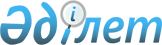 О внесении изменений в решение Арысского городского маслихата от 22 декабря 2017 года № 18/118-VІ "О городском бюджете на 2018–2020 годы"
					
			С истёкшим сроком
			
			
		
					Решение Арысского городского маслихата Южно-Казахстанской области от 21 мая 2018 года № 22/161-VI. Зарегистрировано Департаментом юстиции Южно-Казахстанской области 25 мая 2018 года № 4610. Прекращено действие в связи с истечекнием срока
      В соответствии с пунктом 4 статьи 106 Бюджетного кодекса Республики Казахстан от 4 декабря 2008 года, подпунктом 1) пункта 1 статьи 6 Закона Республики Казахстан от 23 января 2001 года "О местном государственном управлении и самоуправлении в Республике Казахстан", Арысский городской маслихат РЕШИЛ:
      1. Внести в решение Арысского городского маслихата от 22 декабря 2017 года № 18/118-VІ "О городском бюджете на 2018-2020 годы" (зарегистрированное в Реестре государственной регистрации нормативных правовых актов за № 4360, опубликованное 13 января 2018 года в газете "Арыс ақиқаты" и в эталонном контрольном банке нормативных правовых актов Республики Казахстан в электронном виде 16 января 2018 года) следующие изменения:
      пункт 1 изложить в следующей редакции:
      "1. Утвердить бюджет города Арыс на 2018-2020 годы согласно приложениям 1, 2 и 3 соответственно, в том числе на 2018 год в следующих объемах:
      1) доходы – 13 855 708 тысяч тенге:
      налоговые поступления – 1 358 353 тысяч тенге;
      неналоговые поступления – 93 856 тысяч тенге;
      поступления от продажи основного капитала – 31 376 тысяч тенге;
      поступления трансфертов – 12 372 123 тысяч тенге;
      2) затраты – 13 916 147 тысяч тенге;
      3) чистое бюджетное кредитование – 6 362 тысяч тенге:
      бюджетные кредиты – 10 823 тысяч тенге;
      погашение бюджетных кредитов – 4 461 тысяч тенге;
      4) сальдо по операциям с финансовыми активами –0:
      приобретение финансовых активов – 0;
      поступления от продажи финансовых активов государства – 0;
      5) дефицит (профицит) бюджета– - 66 801 тысяч тенге;
      6) финансирование дефицита (использование профицита) бюджета – 66 801 тысяч тенге:
      поступление займов – 10 823 тысяч тенге;
      погашение займов – 5 072 тысяч тенге;
      используемые остатки бюджетных средств – 61050 тысяч тенге.";
      пункт 4 изложить в следующей редакции:
      "4. Предусмотреть на 2018 год размеры субвенций, передаваемых из городского бюджета в бюджеты городов районного значения, сел, поселков, сельских округов, в общей сумме 244 111 тысяч тенге, в том числе:
      Приложения 1 к указанному решению изложить в новой редакции согласно приложению 1 к настоящему решению.
      2. Государственному учреждению "Аппарат Арысского городского маслихата" в установленном законодательством Республики Казахстан порядке обеспечить:
      1) государственную регистрацию настоящего решения в территориальном органе юстиции;
      2) направление копии настоящего решения в течение десяти календарных дней после его государственной регистрации в бумажном и электронном виде на казахском и русском языках в Республиканское государственное предприятие на праве хозяйственного ведения "Республиканский центр правовой информации" для официального опубликования и включения в эталонный контрольный банк нормативных правовых актов Республики Казахстан;
      3) направление копии настоящего решения в течение десяти календарных дней после его государственной регистрации на официальное опубликование в периодические печатные издания, распространяемых на территории города Арыс.
      3. Настоящее решение вводится в действие с 1 января 2018 года. Городской бюджет на 2018 год
					© 2012. РГП на ПХВ «Институт законодательства и правовой информации Республики Казахстан» Министерства юстиции Республики Казахстан
				
1) сельский округ Ақдала
- 21 499
тысяч тенге;
2) сельский округ Байыркум
- 37 391
тысяч тенге;
3) сельский округ Дермене
- 31 704
тысяч тенге;
4) сельский округ Жидели
- 71 594
тысяч тенге;
5) сельский округ Монтайтас
- 31 601
тысяч тенге;
6) сельский округ Кожатогай
- 50 322
тысяч тенге.".
      Председатель сессии

      городского маслихата,

      секретарь маслихата

А.Байтанаев
Приложение 1 к решению
Арысского городского
маслихата от 21 мая
2018 года № 22/161-VIПриложение 1 к решению
Арысского городского
маслихата от 22 декабря
2017 года № 18/118-VI
Категория Наименование
Категория Наименование
Категория Наименование
Категория Наименование
Сумма, тысяч тенге
Класс
Класс
Класс
Сумма, тысяч тенге
Подкласс
Подкласс
Сумма, тысяч тенге
1
1
2
2
3
1. ДОХОДЫ
13855708
НАЛОГОВЫЕ ПОСТУПЛЕНИЯ
1358353
1
Налоговые поступления
1358353
01
Подоходный налог
481317
2
Индивидуальный подоходный налог
481317
03
Социальный налог
238619
1
Социальный налог
238 619
04
Hалоги на собственность
556231
1
Hалоги на имущество
496298
3
Земельный налог
28963
4
Hалог на транспортные средства
27870
5
Единый земельный налог
3100
05
Внутренние налоги на товары, работы и услуги
69803
2
Акцизы
5489
3
Поступления за использование природных и других ресурсов
43168
4
Сборы за ведение предпринимательской и профессиональной деятельности
19281
5
Налог на игорный бизнес
1865
07
Прочие налоги
595
1
Прочие налоги
595
08
Обязательные платежи, взимаемые за совершение юридически значимых действий и (или) выдачу документов уполномоченными на то государственными органами или должностными лицами
11788
1
Государственная пошлина
11788
НЕНАЛОГОВЫЕ ПОСТУПЛЕНИЯ
93856
2
Неналоговые поступления
93856
01
Доходы от государственной собственности
11479
1
Поступления части чистого дохода государственных предприятий
1952
5
Доходы от аренды имущества, находящегося в государственной собственности
9085
7
Вознаграждения по кредитам, выданным из государственного бюджета
5
9
Прочие доходы от государственной собственности
437
06
Прочие неналоговые поступления
82377
1
Прочие неналоговые поступления
82377
ПОСТУПЛЕНИЯ ОТ ПРОДАЖИ ОСНОВНОГО КАПИТАЛА
31376
3
Поступления от продажи основного капитала
31376
03
Продажа земли и нематериальных активов
31376
1
Продажа земли
31376
ПОСТУПЛЕНИЯ ТРАНСФЕРТОВ
12372123
4
Поступления трансфертов 
12372123
02
Трансферты из вышестоящих органов государственного управления
12372123
2
Трансферты из областного бюджета
12372123
Функциональная группа Наименование
Функциональная группа Наименование
Функциональная группа Наименование
Функциональная группа Наименование
Функциональная группа Наименование
Функциональная группа Наименование
Сумма, тысяч тенге
Функциональная подгруппа 
Функциональная подгруппа 
Функциональная подгруппа 
Функциональная подгруппа 
Функциональная подгруппа 
Сумма, тысяч тенге
Администратор бюджетных программ
Администратор бюджетных программ
Администратор бюджетных программ
Администратор бюджетных программ
Сумма, тысяч тенге
Программа 
Программа 
Программа 
Программа 
Сумма, тысяч тенге
1
1
1
1
1
2
3
2. ЗАТРАТЫ
13916147
01
Государственные услуги общего характера
371282
1
Представительные, исполнительные и другие органы, выполняющие общие функции государственного управления
167055
112
Аппарат маслихата района (города областного значения)
26400
001
001
Услуги по обеспечению деятельности маслихата района (города областного значения)
25983
003
003
Капитальные расходы государственного органа 
417
122
Аппарат акима района (города областного значения)
140655
001
001
Услуги по обеспечению деятельности акима района (города областного значения)
128034
003
003
Капитальные расходы государственного органа 
12621
2
Финансовая деятельность
1709
459
Отдел экономики и финансов района (города областного значения)
1709
003
003
Проведение оценки имущества в целях налогообложения
1709
5
Планирование и статистическая деятельность
1300
459
Отдел экономики и финансов района (города областного значения)
1300
061
061
Экспертиза и оценка документации по вопросам бюджетных инвестиций и государственно-частного партнерства, в том числе концессии
1300
9
Прочие государственные услуги общего характера
201218
458
Отдел жилищно-коммунального хозяйства, пассажирского транспорта и автомобильных дорог района (города областного значения)
52439
001
001
Услуги по реализации государственной политики на местном уровне в области жилищно-коммунального хозяйства, пассажирского транспорта и автомобильных дорог
51619
013
013
Капитальные расходы государственного органа 
820
459
Отдел экономики и финансов района (города областного значения)
32381
001
001
Услуги по реализации государственной политики в области формирования и развития экономической политики, государственного планирования, исполнения бюджета и управления коммунальной собственностью района (города областного значения)
31523
015
015
Капитальные расходы государственного органа 
858
467
Отдел строительства района (города областного значения)
116398
040
040
Развитие объектов государственных органов
116398
02
Оборона
23720
1
Военные нужды
14946
122
Аппарат акима района (города областного значения)
14946
005
005
Мероприятия в рамках исполнения всеобщей воинской обязанности
14946
2
Организация работы по чрезвычайным ситуациям
8774
122
Аппарат акима района (города областного значения)
8774
006
006
Предупреждение и ликвидация чрезвычайных ситуаций масштаба района (города областного значения)
8340
007
007
Мероприятия по профилактике и тушению степных пожаров районного (городского) масштаба, а также пожаров в населенных пунктах, в которых не созданы органы государственной противопожарной службы
434
03
Общественный порядок, безопасность, правовая, судебная, уголовно-исполнительная деятельность
7441
9
Прочие услуги в области общественного порядка и безопасности
7441
458
Отдел жилищно-коммунального хозяйства, пассажирского транспорта и автомобильных дорог района (города областного значения)
7441
021
021
Обеспечение безопасности дорожного движения в населенных пунктах
7441
04
Образование
7006460
1
Дошкольное воспитание и обучение
1247119
464
Отдел образования района (города областного значения)
1247119
009
009
Обеспечение деятельности организаций дошкольного воспитания и обучения
85021
040
040
Реализация государственного образовательного заказа в дошкольных организациях образования
1162098
2
Начальное, основное среднее и общее среднее образование
5154809
464
Отдел образования района (города областного значения)
4727877
003
003
Общеобразовательное обучение
4655562
006
006
Дополнительное образование для детей
72315
467
Отдел строительства района (города областного значения)
426932
024
024
Строительство и реконструкция объектов начального, основного среднего и общего среднего образования
426932
9
Прочие услуги в области образования
604532
464
Отдел образования района (города областного значения)
604532
001
001
Услуги по реализации государственной политики на местном уровне в области образования 
17073
005
005
Приобретение и доставка учебников, учебно-методических комплексов для государственных учреждений образования района (города областного значения)
191938
012
012
Капитальные расходы государственного органа 
400
015
015
Ежемесячные выплаты денежных средств опекунам (попечителям) на содержание ребенка-сироты (детей-сирот), и ребенка (детей), оставшегося без попечения родителей
24433
022
022
Выплата единовременных денежных средств казахстанским гражданам, усыновившим (удочерившим) ребенка (детей)-сироту и ребенка (детей), оставшегося без попечения родителей 
2732
067
067
Капитальные расходы подведомственных государственных учреждений и организаций
367956
06
Социальная помощь и социальное обеспечение
899560
1
Социальное обеспечение
420322
451
Отдел занятости и социальных программ района (города областного значения)
415 416
005
005
Государственная адресная социальная помощь
415416
464
Отдел образования района (города областного значения)
4906
030
030
Содержание ребенка (детей), переданного патронатным воспитателям
4906
2
Социальная помощь
424162
451
Отдел занятости и социальных программ района (города областного значения)
416016
002
002
Программа занятости
144229
004
004
Оказание социальной помощи на приобретение топлива специалистам здравоохранения, образования, социального обеспечения, культуры, спорта и ветеринарии в сельской местности в соответствии с законодательством Республики Казахстан
5810
006
006
Оказание жилищной помощи
18361
007
007
Социальная помощь отдельным категориям нуждающихся граждан по решениям местных представительных органов
37330
010
010
Материальное обеспечение детей-инвалидов, воспитывающихся и обучающихся на дому
2229
014
014
Оказание социальной помощи нуждающимся гражданам на дому
70376
017
017
Обеспечение нуждающихся инвалидов обязательными гигиеническими средствами и предоставление услуг специалистами жестового языка, индивидуальными помощниками в соответствии с индивидуальной программой реабилитации инвалида
91383
023
023
Обеспечение деятельности центров занятости населения
46298
464
Отдел образования района (города областного значения)
8146
008
008
Социальная поддержка обучающихся и воспитанников организаций образования очной формы обучения в виде льготного проезда на общественном транспорте (кроме такси) по решению местных представительных органов
8146
9
Прочие услуги в области социальной помощи и социального обеспечения
55076
451
Отдел занятости и социальных программ района (города областного значения)
55076
001
001
Услуги по реализации государственной политики на местном уровне в области обеспечения занятости и реализации социальных программ для населения
34853
011
011
Оплата услуг по зачислению, выплате и доставке пособий и других социальных выплат
4351
050
050
Реализация Плана мероприятий по обеспечению прав и улучшению качества жизни инвалидов в Республике Казахстан на 2012 – 2018 годы
12700
067
067
Капитальные расходы подведомственных государственных учреждений и организаций
3172
07
Жилищно-коммунальное хозяйство
2249032
1
Жилищное хозяйство
761119
458
Отдел жилищно-коммунального хозяйства, пассажирского транспорта и автомобильных дорог района (города областного значения)
11118
003
003
Организация сохранения государственного жилищного фонда
11118
467
Отдел строительства района (города областного значения)
740175
003
003
Проектирование и (или) строительство, реконструкция жилья коммунального жилищного фонда
523375
004
004
Проектирование, развитие и (или) обустройство инженерно-коммуникационной инфраструктуры
50000
098
098
Приобретение жилья коммунального жилищного фонда
166800
479
Отдел жилищной инспекции района (города областного значения)
9826
001
001
Услуги по реализации государственной политики на местном уровне в области жилищного фонда
9826
2
Коммунальное хозяйство
1210086
458
Отдел жилищно-коммунального хозяйства, пассажирского транспорта и автомобильных дорог района (города областного значения)
1210086
011
011
Обеспечение бесперебойного теплоснабжения малых городов
95325
012
012
Функционирование системы водоснабжения и водоотведения
44869
026
026
Организация эксплуатации тепловых сетей, находящихся в коммунальной собственности районов (городов областного значения)
9580
028
028
Развитие коммунального хозяйства
198175
029
029
Развитие системы водоснабжения и водоотведения 
706612
058
058
Развитие системы водоснабжения и водоотведения в сельских населенных пунктах
155525
3
Благоустройство населенных пунктов
277827
458
Отдел жилищно-коммунального хозяйства, пассажирского транспорта и автомобильных дорог района (города областного значения)
277827
015
015
Освещение улиц в населенных пунктах
52273
016
016
Обеспечение санитарии населенных пунктов
41507
017
017
Содержание мест захоронений и захоронение безродных
220
018
018
Благоустройство и озеленение населенных пунктов
183827
08
Культура, спорт, туризм и информационное пространство
506016
1
Деятельность в области культуры
75743
455
Отдел культуры и развития языков района (города областного значения)
75743
003
003
Поддержка культурно-досуговой работы
75743
2
Спорт
240068
465
Отдел физической культуры и спорта района (города областного значения)
240068
001
001
Услуги по реализации государственной политики на местном уровне в сфере физической культуры и спорта
11480
004
004
Капитальные расходы государственного органа 
150
005
005
Развитие массового спорта и национальных видов спорта 
208508
006
006
Проведение спортивных соревнований на районном (города областного значения) уровне
2675
007
007
Подготовка и участие членов сборных команд района (города областного значения) по различным видам спорта на областных спортивных соревнованиях
14695
032
032
Капитальные расходы подведомственных государственных учреждений и организаций
2560
3
Информационное пространство
106375
455
Отдел культуры и развития языков района (города областного значения)
66399
006
006
Функционирование районных (городских) библиотек
54067
007
007
Развитие государственного языка и других языков народа Казахстана
12332
456
Отдел внутренней политики района (города областного значения)
39976
002
002
Услуги по проведению государственной информационной политики
39976
9
Прочие услуги по организации культуры, спорта, туризма и информационного пространства
83830
455
Отдел культуры и развития языков района (города областного значения)
19044
001
001
Услуги по реализации государственной политики на местном уровне в области развития языков и культуры
12173
010
010
Капитальные расходы государственного органа 
320
032
032
Капитальные расходы подведомственных государственных учреждений и организаций
6551
456
Отдел внутренней политики района (города областного значения)
64786
001
001
Услуги по реализации государственной политики на местном уровне в области информации, укрепления государственности и формирования социального оптимизма граждан
38210
003
003
Реализация мероприятий в сфере молодежной политики
23960
006
006
Капитальные расходы государственного органа 
2136
032
032
Капитальные расходы подведомственных государственных учреждений и организаций
480
09
Топливно-энергетический комплекс и недропользование
1651967
1
Топливо и энергетика
4556
458
Отдел жилищно-коммунального хозяйства, пассажирского транспорта и автомобильных дорог района (города областного значения)
4556
019
019
Развитие теплоэнергетической системы
4556
9
Прочие услуги в области топливно-энергетического комплекса и недропользования
1647411
458
Отдел жилищно-коммунального хозяйства, пассажирского транспорта и автомобильных дорог района (города областного значения)
1647411
036
036
Развитие газотранспортной системы 
1647411
10
Сельское, водное, лесное, рыбное хозяйство, особо охраняемые природные территории, охрана окружающей среды и животного мира, земельные отношения
258105
1
Сельское хозяйство
249696
467
Отдел строительства района (города областного значения)
11988
010
010
Развитие объектов сельского хозяйства
11988
473
Отдел ветеринарии района (города областного значения)
206801
001
001
Услуги по реализации государственной политики на местном уровне в сфере ветеринарии
22264
003
003
Капитальные расходы государственного органа 
1500
006
006
Организация санитарного убоя больных животных
1000
007
007
Организация отлова и уничтожения бродячих собак и кошек
3907
008
008
Возмещение владельцам стоимости изымаемых и уничтожаемых больных животных, продуктов и сырья животного происхождения
4501
009
009
Проведение ветеринарных мероприятий по энзоотическим болезням животных
26327
010
010
Проведение мероприятий по идентификации сельскохозяйственных животных
1070
011
011
Проведение противоэпизоотических мероприятий
146232
477
Отдел сельского хозяйства и земельных отношений района (города областного значения) 
30907
001
001
Услуги по реализации государственной политики на местном уровне в сфере сельского хозяйства и земельных отношений
29335
003
003
Капитальные расходы государственного органа 
1572
6
Земельные отношения
3376
477
Отдел сельского хозяйства и земельных отношений района (города областного значения) 
3376
009
009
Земельно-хозяйственное устройство населенных пунктов
3376
9
Прочие услуги в области сельского, водного, лесного, рыбного хозяйства, охраны окружающей среды и земельных отношений
5033
459
Отдел экономики и финансов района (города областного значения)
5033
099
099
Реализация мер по оказанию социальной поддержки специалистов
5033
11
Промышленность, архитектурная, градостроительная и строительная деятельность
81692
2
Архитектурная, градостроительная и строительная деятельность
81692
467
Отдел строительства района (города областного значения)
18668
001
001
Услуги по реализации государственной политики на местном уровне в области строительства
18454
017
017
Капитальные расходы государственного органа 
214
468
Отдел архитектуры и градостроительства района (города областного значения)
63024
001
001
Услуги по реализации государственной политики в области архитектуры и градостроительства на местном уровне 
12263
003
003
Разработка схем градостроительного развития территории района и генеральных планов населенных пунктов
50761
12
Транспорт и коммуникации
243771
1
Автомобильный транспорт
243771
458
Отдел жилищно-коммунального хозяйства, пассажирского транспорта и автомобильных дорог района (города областного значения)
243771
022
022
Развитие транспортной инфраструктуры
8715
023
023
Обеспечение функционирования автомобильных дорог
235056
13
Прочие
46521
3
Поддержка предпринимательской деятельности и защита конкуренции
20921
469
Отдел предпринимательства района (города областного значения)
20921
001
001
Услуги по реализации государственной политики на местном уровне в области развития предпринимательства
20825
004
004
Капитальные расходы государственного органа 
96
9
Прочие
25600
459
Отдел экономики и финансов района (города областного значения)
25600
012
012
Резерв местного исполнительного органа района (города областного значения) 
25600
14
Обслуживание долга
5
1
Обслуживание долга
5
459
Отдел экономики и финансов района (города областного значения)
5
021
021
Обслуживание долга местных исполнительных органов по выплате вознаграждений и иных платежей по займам из областного бюджета
5
15
Трансферты
570575
1
Трансферты
570575
459
Отдел экономики и финансов района (города областного значения)
570575
006
006
Возврат неиспользованных (недоиспользованных) целевых трансфертов
595
024
024
Целевые текущие трансферты из нижестоящего бюджета на компенсацию потерь вышестоящего бюджета в связи с изменением законодательства
325868
038
038
Субвенции
244111
054
054
Возврат сумм неиспользованных (недоиспользованных) целевых трансфертов, выделенных из республиканского бюджета за счет целевого трансферта из Национального фонда Республики Казахстан
1
3. ЧИСТОЕ БЮДЖЕТНОЕ КРЕДИТОВАНИЕ
6362
Функциональная группа Наименование
Функциональная группа Наименование
Функциональная группа Наименование
Функциональная группа Наименование
Функциональная группа Наименование
Функциональная группа Наименование
Сумма, тысяч тенге
Функциональная подгруппа 
Функциональная подгруппа 
Функциональная подгруппа 
Функциональная подгруппа 
Функциональная подгруппа 
Сумма, тысяч тенге
Администратор бюджетных программ 
Администратор бюджетных программ 
Администратор бюджетных программ 
Администратор бюджетных программ 
Сумма, тысяч тенге
Программа
Программа
Сумма, тысяч тенге
1
1
1
1
1
2
3
БЮДЖЕТНЫЕ КРЕДИТЫ
10823
10
Сельское, водное, лесное, рыбное хозяйство, особо охраняемые природные территории, охрана окружающей среды и животного мира, земельные отношения
10823
9
Прочие услуги в области сельского, водного, лесного, рыбного хозяйства, охраны окружающей среды и земельных отношений
10823
459
459
Отдел экономики и финансов района (города областного значения)
10823
018
Бюджетные кредиты для реализации мер социальной поддержки специалистов
10 823
Категория Наименование
Категория Наименование
Категория Наименование
Категория Наименование
Категория Наименование
Категория Наименование
Сумма, тысяч тенге
Класс
Класс
Класс
Класс
Класс
Сумма, тысяч тенге
Подкласс
Подкласс
Подкласс
Сумма, тысяч тенге
1
1
1
1
1
2
3
ПОГАШЕНИЕ БЮДЖЕТНЫХ КРЕДИТОВ
4461
5
Погашение бюджетных кредитов
4461
01
Погашение бюджетных кредитов
4461
1
1
Погашение бюджетных кредитов, выданных из государственного бюджета
4461
4. САЛЬДО ПО ОПЕРАЦИЯМ С ФИНАНСОВЫМИ АКТИВАМИ
0
ПРИОБРЕТЕНИЕ ФИНАНСОВЫХ АКТИВОВ 
0
ПОСТУПЛЕНИЯ ОТ ПРОДАЖИ ФИНАНСОВЫХ АКТИВОВ ГОСУДАРСТВА 
0
5. ДЕФИЦИТ (ПРОФИЦИТ) БЮДЖЕТА
-66801
6. ФИНАНСИРОВАНИЕ ДЕФИЦИТА (ИСПОЛЬЗОВАНИЕ ПРОФИЦИТА) БЮДЖЕТА
66801
ПОСТУПЛЕНИЕ ЗАЙМОВ
10823
Категория Наименование
Категория Наименование
Категория Наименование
Категория Наименование
Категория Наименование
Категория Наименование
Сумма, тысяч тенге
Класс
Класс
Класс
Класс
Класс
Сумма, тысяч тенге
Подкласс
Подкласс
Подкласс
Сумма, тысяч тенге
1
1
1
1
1
2
3
7
Поступления займов
10823
01
Внутренние государственные займы
10823
2
2
Договоры займа
10823
Функциональная группа Наименование
Функциональная группа Наименование
Функциональная группа Наименование
Функциональная группа Наименование
Функциональная группа Наименование
Функциональная группа Наименование
Сумма, тысяч тенге
Функциональная подгруппа 
Функциональная подгруппа 
Функциональная подгруппа 
Функциональная подгруппа 
Функциональная подгруппа 
Сумма, тысяч тенге
Администратор бюджетных программ 
Администратор бюджетных программ 
Администратор бюджетных программ 
Администратор бюджетных программ 
Сумма, тысяч тенге
Программа 
Программа 
Сумма, тысяч тенге
1
1
1
1
1
2
3
ПОГАШЕНИЕ ЗАЙМОВ
5072
16
Погашение займов
5072
1
Погашение займов
5072
459
459
Отдел экономики и финансов района (города областного значения)
5072
005
Погашение долга местного исполнительного органа перед вышестоящим бюджетом
4461
022
Возврат неиспользованных бюджетных кредитов, выданных из местного бюджета
611
ИСПОЛЬЗУЕМЫЕ ОСТАТКИ БЮДЖЕТНЫХ СРЕДСТВ
61050
Категория Наименование
Категория Наименование
Категория Наименование
Категория Наименование
Категория Наименование
Категория Наименование
Сумма, тысяч тенге
Класс
Класс
Класс
Класс
Класс
Сумма, тысяч тенге
Подкласс
Подкласс
Подкласс
Сумма, тысяч тенге
1
1
1
1
1
2
3
8
Используемые остатки бюджетных средств
61050
01
Остатки бюджетных средств
61050
1
1
Свободные остатки бюджетных средств
61050